Lesson 3: Add It, Explain ItLet’s add numbers and write equations to show our work.Warm-up: Number Talk: Add More TensFind the value of each expression mentally.3.1: Lin and Han AddLin and Han are both finding the value of .
Look at how each student started.
What should they do next to find the value?
Write equations to represent your thinking.
Be ready to explain your thinking in a way that others will understand.Lin started by putting 3 tens and 5 tens together.
She recorded her first step like this: .Han started with 54 and added 3 tens.
He recorded his first step like this: .3.2: I Heard You SayFind the value of  using Lin’s or Han’s method.
Write equations to represent your thinking.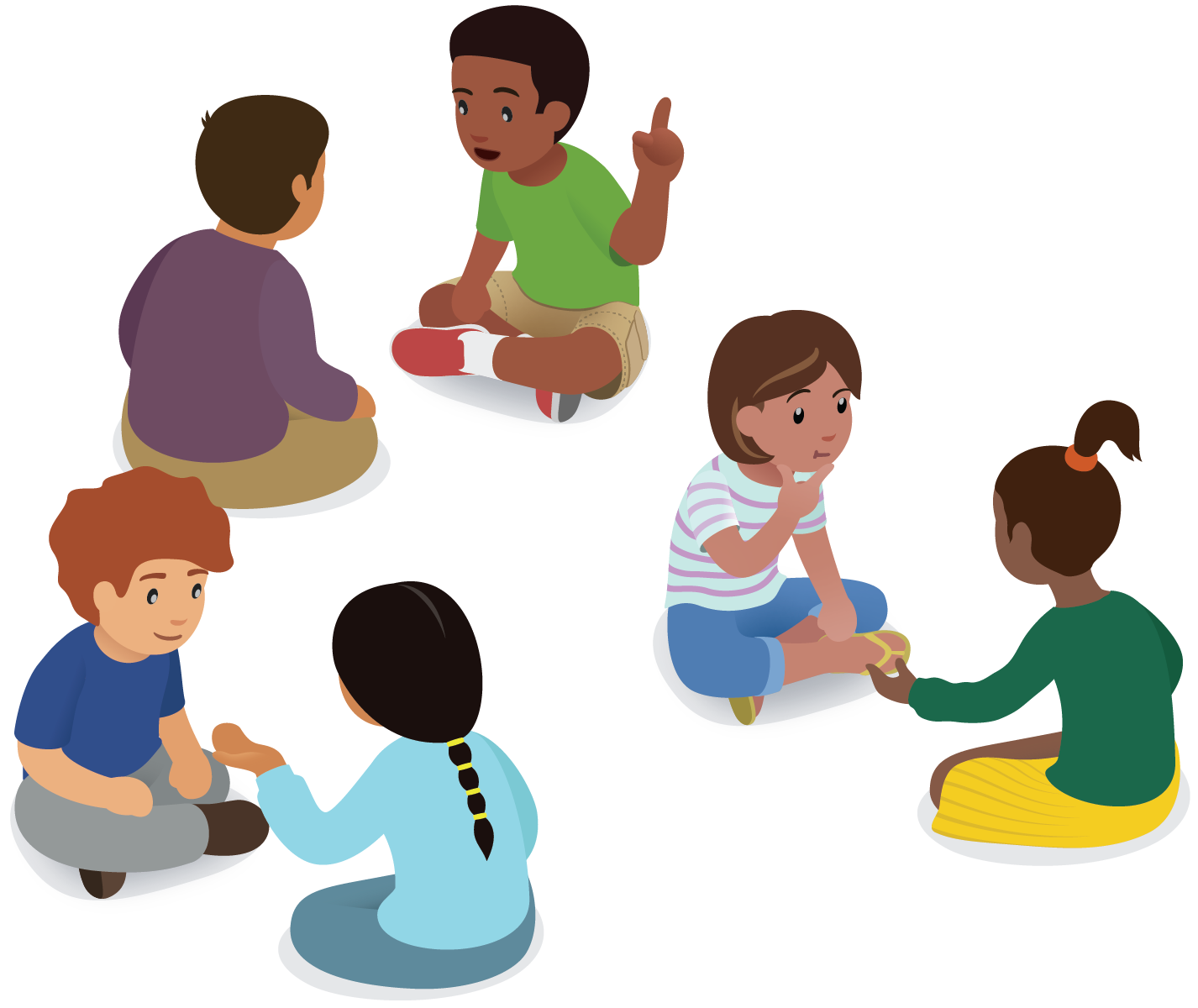 Section SummarySection SummaryWe added numbers within 100. We learned different methods to add by thinking about tens and ones and record our thinking with equations.Add on tens then ones: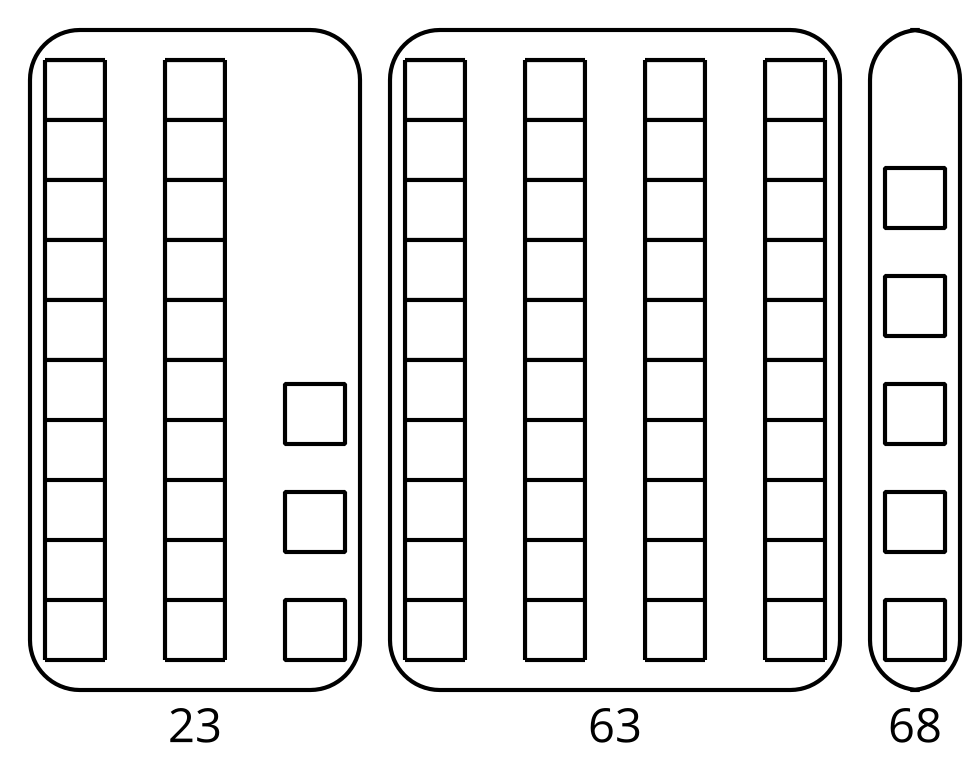 Add tens and tens and ones and ones: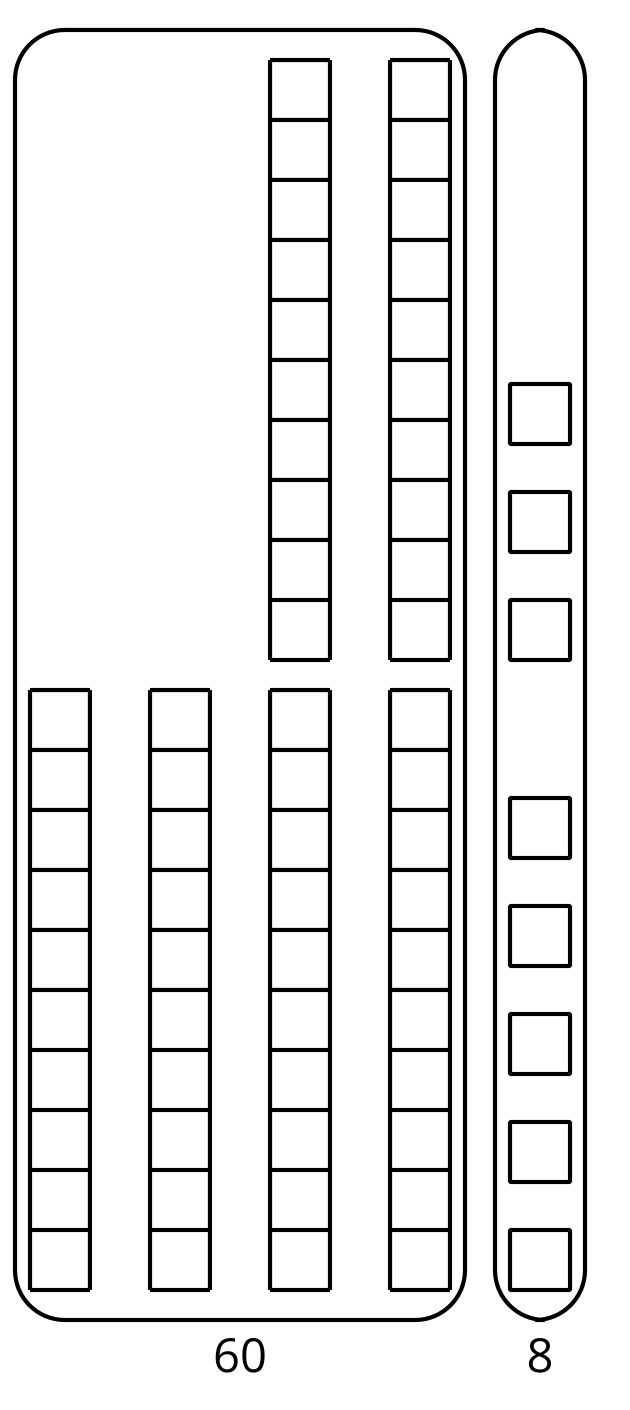 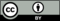 © CC BY 2021 Illustrative Mathematics®